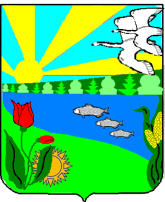 Волгоградская областьАдминистрация Песковатского сельского поселения Городищенского муниципального районах.Песковатка Городищенского муниципального района Волгоградской области  тел. (268) 4-11-17П О С Т А Н О В Л Е Н И Еот « 07 » августа 2013 г.	                          №73	Об организации работы по сбору отработанных ртутьсодержащих ламп на территории Песковатского сельского поселения МП «Вымпел».Руководствуясь Федеральным законом от 10 января 2002 года N 7-ФЗ "Об охране окружающей среды", Федеральным законом от 24 июня 1998 года N 89-ФЗ "Об отходах производства и потребления", постановлением Правительства РФ от 03 сентября 2010 года N 681 «Об утверждении Правил обращения с отходами производства и потребления в части осветительных устройств, электрических ламп, ненадлежащие сбор, накопление, использование, обезвреживание, транспортирование и размещение которых может повлечь причинение вреда жизни, здоровью граждан, вреда животным, растениям и окружающей среде ».	   ПОСТАНОВЛЯЮ1. Организовать работу по сбору отработанных ртутьсодержащих ламп в МП «Вымпел» на территории  Песковатского сельского поселения.2.Обязать директора МП «Вымпел» Литвинова А.А. организовать сбор отработанных ртутьсодержащих ламп на территории Песковатского сельского поселения.Настоящее Постановление вступает в силу со дня его принятия и подлежит обнародованию.4.Контроль	за исполнением настоящего Постановления оставляю за собой.                Глава Песковатского                сельского поселения	   Г.С.Мумбаев.